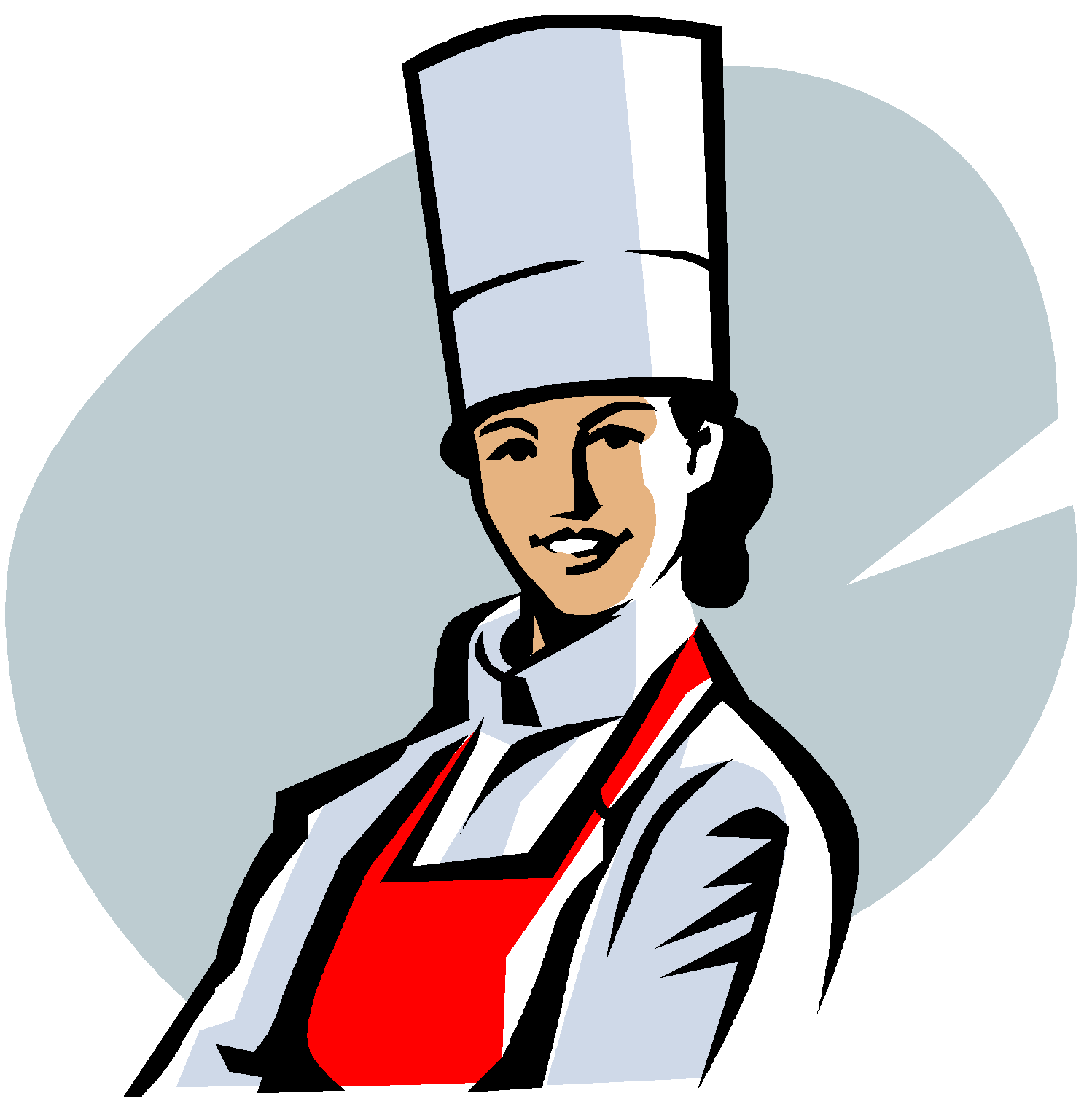            Nuray ÖZKAN                                           SEMA ERSOP                                                                    MEVLİDİYE YÜKSEL                                                             SEVİNÇ ŞENTÜRK                  Aşçı                                             Okul Öncesi Öğretmeni                                                      Okul Öncesi Öğretmeni                                                            Okul MüdürüUZUN AİLESİ ANAOKULU EKİM AYI                                                                  YEMEK MENÜSÜUZUN AİLESİ ANAOKULU EKİM AYI                                                                  YEMEK MENÜSÜUZUN AİLESİ ANAOKULU EKİM AYI                                                                  YEMEK MENÜSÜUZUN AİLESİ ANAOKULU EKİM AYI                                                                  YEMEK MENÜSÜTARİHSABAHÖĞLE02.10.2023Serpme kahvaltı (Haşlanmış Yumurta, Peynir, Yeşil zeytin, salatalık, reçel,)sütMercimek çorbası, Domates soslu kıymalı makarna03.10.2023Tereyağlı ballı ekmek, SütBiber Dolması, Yoğurt04.10.2023Tarhana Çorbası, Kıtır EkmekTavuk Sote, Makarna, Yoğurt05.10.2023Simit yeşil zeytin,kaşar,ıhlamurKuru Fasulye, Pilav, Ayran06.10.2023Omlet, Zeytin, Peynir  Salatalık, Bitki ÇayıSebze Türlüsü, Bulgur Pilavı, ayran09.10.2023Serpme kahvaltı (Haşlanmış Yumurta, Peynir, Yeşil zeytin, salatalık, reçel,)sütBeşamel Soslu Fırın Makarna, Yoğurt10.10.2023Tost,zeytin,salatalık,bitk, çayıYeşil mercimek, erişte,yoğurt11.10.2023Pişi, Peynir, Reçel, SütSebzeli tavuk sote, Sade Pilav, Ayran12.10.2023Mercimek Çorbası, Kıtır ekmekOrman Kebabı, Makarna, Yoğurt13.10.2023Peynirli omlet,zeytin,reçel,bitki çayıNohut yemeği, Bulgur Pilavı, Cacık16.10.2023Tahin Pekmezli ekmek,yeşil zeytin,peynir,sütMantı, yoğurt17.10.2023Yayla çorbası, kıtır ekmekAnne hamburgeri, Ayran18.10.2023Sade Ponçik poğaça, Kaşar, Domates, SütSebze türlüsü, Bulgur Pilavı19.10.2023Pankek, bal, SütNohut Yemeği, Pirinç Pilavı, Ayran20.10.2023Serpme kahvaltı (Haşlanmış Yumurta, Peynir,Yeşil zeytin, salatalık, reçel,)sütSebzeli Kıyma Kavurma, Makarna, Yoğurt23.10.2023Sebzeli Omlet,peynir,zeytin,bitki çayıTavuk Scnitzel,patates,Ayran24.10.2023Tost,zeytin,salatalık,bitk, çayıKuru Fasulye, Pilav, Ayran25.10.2023Serpme kahvaltı (Haşlanmış Yumurta, Peynir, Yeşil zeytin, salatalık, reçel,)sütMercimek çorbası, İzmir Köfte, yoğurt26.10.2023Sade poğaça,kaşar,yeşil zeytin,Süt	Sebze türlüsü, Bulgur Pilavı27.10.2023Krep,reçel,peynir,zeytin,bitki çayıPizza, Ayran30.10.2023Mercimek Çorbası, Kıtır EkmekFırında Kıymalı Patates oturtma, ayran31.10.2023Patatesli yumurta,yeşil zeytin,ıhlamurYeşil mercimek,erişte,yoğurt